Source: - Composed November, 1866 by Queen Liliʻuokalani, at the request of Kamehameha V, this was the Hawaii National Anthem until 1967, when Hawaiʻi Ponoʻi was declared the state song. The two warriors pictured on the Coat of Arms are twin brothers, Kamanawa and Kameʻeiamoku, uncles of Kamehameha I. Copyright 1872Mele Lāhui Hawaiʻi, Hawaiian National Anthem - Words & music by Queen LiliʻuokalaniMele Lāhui Hawaiʻi, Hawaiian National Anthem - Words & music by Queen LiliʻuokalaniMele Lāhui Hawaiʻi, Hawaiian National Anthem - Words & music by Queen LiliʻuokalaniKa Makua mana loa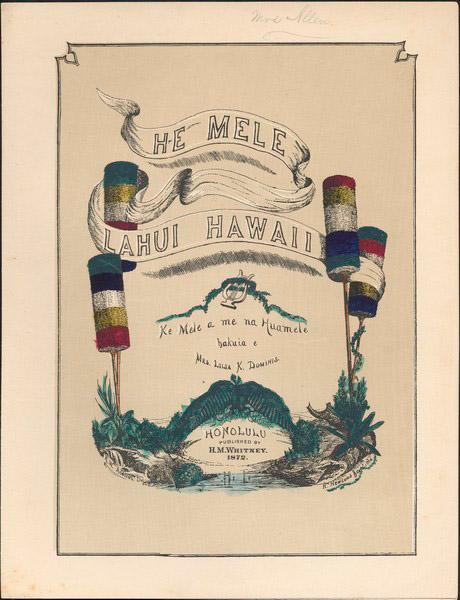 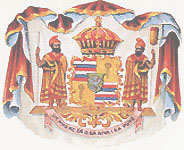 Maliu mai iā mākouE hāliu aku neiMe ka naʻau haʻahaʻaE mau ka maluhiaO nei pae ʻāinaMai Hawaiʻi a NiʻihauMa lalo o kou maluHui:E mau ke ea o ka ʻāinaMa kou pono mauA ma kou mana nuiE ola e ola ka mōʻīE ka haku mālama maiI ko mākou nei mōʻīE mau kona noho ʻanaMaluna o ka noho aliʻiHāʻawi mai i ke alohaMaloko a kona naʻauA ma kou ahonuiE ola e ola ka mōʻīHoʻoho e mau keMa lalo o kou aloha nuiNa Liʻi o ke AupuniMe nā makaʻāinanaKa lehulehu nō a pauKiaʻi mai iā lākouMe ke aloha ahonuiE ola nō mākouI kou mana mauE mau ke ea